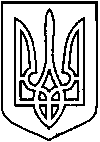 СЄВЄРОДОНЕЦЬКА МІСЬКА ВІЙСЬКОВО-ЦИВІЛЬНА АДМІНІСТРАЦІЯ  СЄВЄРОДОНЕЦЬКОГО РАЙОНУ  ЛУГАНСЬКОЇ  ОБЛАСТІРОЗПОРЯДЖЕННЯКерівника Сєвєродонецької міської військово-цивільної адміністрації«     » _________20__ року                                                              №______Про встановлення надбавки за високі досягнення у праці директору 
КП «Сєвєродонецьке тролейбусне управління» ДЕГТЯРЕНКУ Олегу Руслановичу у грудні 2021 рокуКеруючись Законами України «Про військово-цивільні адміністрації», «Про місцеве самоврядування в Україні», на підставі абзацу 4 пункту 3.1
розділу3 «Умови матеріального забезпечення керівника» Контракту про призначення директора комунального підприємства «Сєвєродонецьке тролейбусне управління» від 01 жовтня 2021 року, враховуючи службову записку заступника керівника Сєвєродонецької міської військово-цивільної адміністрації Сєвєродонецького району Луганської області Олега КУЗЬМІНОВА (реєстраційний номер загального відділу Сєвєродонецької міської військово-цивільної адміністрації від 13.12.2021 № с.з. 500),ВСТАНОВИТИ директору комунального підприємства «Сєвєродонецьке тролейбусне управління» ДЕГТЯРЕНКУОлегуРуслановичу надбавку за високі досягнення у праці в розмірі 20% посадового окладу у грудні 2021 року.Дане розпорядження підлягає оприлюдненню. Контроль за виконанням цього розпорядження покладаю назаступника керівника Сєвєродонецької міської військово-цивільної адміністрації Сєвєродонецького району Луганської області ОлегаКУЗЬМІНОВА.Керівник Сєвєродонецької міськоївійськово-цивільної адміністрації 			      Олександр СТРЮК